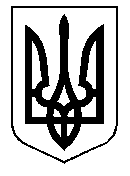 ТАЛЬНІВСЬКА РАЙОННА РАДАЧеркаської областіР  І  Ш  Е  Н  Н  Я05.05.2015                                                                                    № 38-1/VIПро звіт голови районної ради про діяльність з березня 2014 року по квітень 2015 рокуЗаслухавши та обговоривши звіт голови районної ради Руснак Н.П. про діяльність з березня 2014 року по квітень 2015 року, відповідно до частини 2 статті 43, пункту 17 частини 6 статті 55 Закону України «Про місцеве самоврядування в Україні",  районна рада  ВИРІШИЛА:1. Звіт голови районної ради Руснак Н.П. про діяльність з березня 2014 року по квітень 2015 року    взяти до відома (додається).2. Редакції газети „Тальнівщина” та іншим місцевим засобам масової інформації продовжити систематичне висвітлення діяльності районної ради та її депутатів. Голова районної ради                                                                  Н. РуснакЗвіт голови Тальнівської  районної ради про діяльність за   період   з березня 2014 року по квітень 2015 рокуВідповідно до чинного законодавства України голова районної ради щорічно звітує перед радою про свою діяльність за відповідний період, про роботу районної ради, її виконавчого апарату, виконання Закону України "Про доступ до публічної інформації", здійснення державної регуляторної політики  .Минув четвертий рік діяльності Тальнівської районної ради і перший рік моєї роботи на посаді голови районної ради. Я усвідомлюю, що рік, який пройшов,  був роком випробування нації на духовну мужність і патріотизм, роком боротьби за цілісну Україну. Також це був рік випробування влади на її спроможність бути чесною, відкритою для простих громадян і головне виправдати довіру громади.Районна рада, як колегіальний орган, представляє спільні інтереси територіальних громад міста і сіл Тальнівського району тому все, що зроблено за звітний період, є результатом колективної роботи кожного депутата, постійних комісій, президії районної ради, сесійної діяльності, роботи виконавчого апарату районної ради, співпраці з районною державною адміністрацією, міською та сільськими радами, керівниками підприємств, господарств та установ району. Сьогодні районна рада працює у складі 55 депутатів, що в повній мірі забезпечує ефективну роботу представницького органу. Депутати добре володіють ситуацією на місцях, сприяють вирішенню проблемних питань, які турбують громадян.Свою діяльність у звітний період районна рада здійснювала відкрито і прозоро відповідно до Конституції України і Закону України «Про місцеве самоврядування в Україні» на підставі перспективних та поточних планів роботи ради, які складаються з урахуванням пропозицій депутатів, постійних комісій районної ради і районної державної адміністрації.Виконання програми соціально-економічного розвитку району, районного бюджету, забезпечення життєдіяльності району, а також допомога воїнам АТО, їх сім'ям, волонтерська робота були головними в нашій діяльності. Звітний період був нелегким для всієї України і для Тальнівщини із-за воєнних дій на сході. Але ми з вами намагались зробити все від нас залежне для покращення добробуту жителів району і наших військовослужбовців в зоні проведення АТО. З району було мобілізовано  324 громадяни і нині в лавах збройних сил України більше 215 земляків, мобілізованих та добровольців.  На жаль, найтрагічніше те, що наш район втратив  6 наших воїнів-земляків. Районною радою спільно з райдержадміністрацією було внесено подання про нагородження воїнів, які загинули, Почесною грамотою Черкаської обласної державної адміністрації і обласної ради за особливі заслуги при виконанні бойових завдань в зоні проведення антитерористичної операції.Разом з  підприємствами, організаціями, міською та сільськими радами, закладами медицини, освіти, культури району, небайдужими жителями, волонтерами, громадськими організаціями було здійснено збір коштів, продуктів харчування, одягу, засобів гігієни для бійців. Неодноразово здійснювались доставки гуманітарної допомоги на схід України як для бійців з Тальнівщини, які перебувають в зоні АТО так і для потерпілих на сході. Проводиться робота по влаштуванню переселенців зі сходу у населених пунктах району.Враховуючи проблеми з забезпеченням безпеки життя та здоровя мобілізованих військовозобов’язаних 28 березня 2014 року на сесії районної ради прийнято районну програму проведення часткової мобілізації на території Тальнівського району на період до 2016 року і 4 рази вносились зміни до неї. В зв’язку з проблемами, які виникали з її реалізацією двічі потрібно було побувати в облвійськкоматі. Завдяки спільним зусиллям з райдержадміністрацією, активній участі заступника начальника фінансового управління Ковалишиної С.О. нами була вирішено можливі шляхи придбання бронежилетів та інших засобів захисту, сезонного форменого одягу, амуніції, спальних мішків, термобілизни., а військкоматом та громадськими активістами району забезпечено доставку їх воїнам, які призвані з нашого району. На зазначені цілі з районного бюджету в 2014 році використано  389,6 тис. грн.  У 2015 році вже виділено 82 тисячі, з них 62 тисячі  перераховано    ВАТ «Тальнівське АТП -17137» за надані транспортні послуги. З усіх цих питань налагоджена тісна співпраця з військовим комісаром. Також створено резерв лікарських засобів на випадок виникнення надзвичайних ситуацій за рахунок коштів районного бюджету на суму 78,0 тис. грн.З початку 2015 року  наші земляки – учасники  АТО  отримують новини з життя нашого міста,  району. Ми розуміємо, що вісті з рідного краю зігрівають та підтримують бійців. І чим більше вони їх отримуватимуть, тим більш впевнено і спокійно почуватимуться.  Районною радою за безкоштовного сприяння поштового відділення щотижня, через обласний військкомат, надсилаються в зону проведення АТО для черкаських військових газети  «Тальнівщина», «Колос», а останнім часом і «Поле Честі»,  які  надають безкоштовно їх редакції. 31 грудня  2014 року в Тальнівській районній раді відбулося Новорічне свято для дітей, батьки яких перебувають в зоні проведення АТО та дітей переселенців. Дітям було вручено подарунки, придбані за кошти працівників районної ради.Робота Тальнівської  районної ради за   період   з березня 2014 року по квітень 2015 року при вирішенні питань економічного і соціального розвитку району та місцевих територіальних громад характеризується як конструктивна, послідовна та ефективна.. Депутатський корпус районної ради системно і плідно співпрацював при вирішенні питань соціально-економічного і гуманітарного розвитку з районною державною адміністрацією та місцевими радами району. На спільному засіданні постійних комісій прозвучало зауваження з приводу того, що у звіті відсутній аналіз економічного розвитку району. Звертаю вашу увагу, що за звітний період радою приділялась увага забезпеченню виконання програми соціально-економічного розвитку району. Про хід її виконання райдержадміністрація 4 рази звітувалась на сесіях. Показники повторювати не буду. Хоча для того, щоб мати ці показники з моєї ініціативи було запропоновано відвідати  начальнику відділу економіки такі підприємства району, як Мошурівський консервний завод, ТОВ «Панда Тальнівський цукровий завод», Тальнівський щебеневий завод, запрошено для співбесіди керівників заводу мінводи, КХП, хлібокомбінату все це було зроблено ще у 2014 році. Хочу зазначити, що, на жаль, основні завдання програми не реалізовано.  Тому і створена  рішенням  районної ради тимчасова комісія з додаткового розгляду стану реалізації програми соціально-економічного та культурного розвитку району на 2015рік. Комісія тричі збиралася для детального вивчення роботи підприємств району. Сьогодні  інформацію про роботу комісії озвучить голова комісії Захарчук В.В. Тому по завершенню роботи тимчасової комісії, сподіваюсь,  матимемо результат.У звітному періоді відповідно до вимог ст.46 Закону України «Про місцеве самоврядування в Україні» районна рада проводила свою роботу сесійно.  З березня 2014 по квітень 2015 року проведено 9 пленарних засідань районної ради, прийнято 127 рішень, в тому числі з питань бюджету - 14, земельних відносин - 8, комунальної власності – 29, нових районних програм - 8, про внесення змін і доповнень до діючих програм - 9, про хід виконання районних програм - 19 та ін. Перевага, звичайно, надавалась розгляду та обговоренню найбільш актуальних питань життя громад району. Основні з них: про районний бюджет на 2014 рік та 2015 рік, про програму соціально-економічного та культурного розвитку району на 2014, 2015 роки та інші.З метою попереднього узгодження питань, що виносяться на розгляд сесій у складі ради діють 7  постійних комісії та президія.  За звітний період проведено 11 засідань президії та 66 засідань постійних комісій. Значна робота була проведена президією районної ради, головним завданням якої є сприяння у прийнятті радою продуманих та ґрунтовних рішень. Після попереднього обговорення на засіданнях постійних комісій, питання порядку денного розглядала президія і погоджувала перелік питань для розгляду на пленарному засіданні районної ради.  Члени президії висловлювали чимало думок, критичних зауважень щодо питань, внесених на розгляд пленарних засідань, що в результаті давало можливість вибрати оптимальний шлях їх розв’язання.Крім питань проекту порядку денного сесій на засіданні президії розглядались  питання про внесення пропозицій про нагородження  2 депутатів районної ради грамотами обласної ради, кандидатур на  посаду керівника податкової,  голови районної державної адміністрації..Постійними комісіями районної ради розглянуто 324 питання. Вважаю позитивним, що ми жодного разу не внесли на розгляд сесії те чи інше питання, яке б попередньо не обговорилося на засіданнях депутатських комісій. Організація роботи постійних комісій свідчить про те, що депутати районної ради у переважній більшості налаштовані на цілеспрямовану, конструктивну роботу.Важливою складовою діяльності комісії з питань регламенту, депутатської діяльності та етики, яку очолює Нестругіна Людмила Митрофанівна, якою проведено 9 засідань, розглянуто 61 питання, було вивчення, попередній розгляд і підготовка питань, що належать до її відання, здійснення контролю за виконанням рішень ради. Комісією також вирішувались питання, націлені на забезпечення, дотримання депутатами Регламенту районної ради, вимог чинного законодавства щодо особистої участі у роботі сесій ради та засідань постійних комісій, норм депутатської етики.Розглядались також питання внесення змін до Регламенту  та Положення про постійні комісії Тальнівської районної ради, що забезпечило переформатування роботи в межах дії  законів України «Про доступ до публічної інформації» і «Про засади державної регуляторної політики».На контролі в комісії перебувало питання проведення звітів депутатів  районної ради  перед виборцями. Відрадно, що переважна більшість депутатів брали участь у загальних зборах (конференціях) територіальних громад району, на яких прозвітувались про свою діяльність.Комісією відмічалось, що більшість народних обранців з усією відповідальністю ставляться до своїх депутатських обов'язків, регулярно відвідують засідання постійних комісій та пленарні засідання сесій, беруть активну участь в обговоренні питань та підготовці проектів рішень. Поряд з цим мене, як голову ради, турбує те, що окремі наші колеги не виявляють особливого бажання працювати в раді. Так серед депутатів районної ради є такі, що порушують Закон України «Про статус депутатів місцевих рад», без поважних причин не відвідують засідання постійних комісій та сесії, нехтуючи своїми прямими обов’язками.Середній відсоток відвідування депутатами сесій районної ради за звітний період склав 73,3%.. Жодного разу не були присутніми на сесіях районної ради 2 депутати, більше половини сесій пропустили 9 депутатів.  Не брали участь у засіданнях постійних комісій у звітному періоді 3 депутати. Поряд з цим у всіх сесіях взяли участь  13 депутатів - Дімітров О.С. , Захарчук В.В., Кутас Б.П., Любіченко Л.В., Мельник М.Я., Нестругіна Л.М., Пулеєв Г.М., Рушай Л.І., Скіченко М.Д., Танцюра В.В., Терещук І.К., Хоменко М.І., Шатайло О.Л.., у засіданнях постійних комісій - 7 депутатів. Сьогодні я дякую всім депутатам районної ради, які сумлінно та відповідально виконують свої депутатські обов’язки та повноваження, вболівають за районну громаду, потреби своїх виборців.Специфіка району, який є сільськогосподарським, суттєво впливає на стан наповнення бюджету. Протягом звітного періоду депутати районної ради спільно з міським., сільськими головами, районною державною адміністрацією, податковою службою значну увагу приділяли бюджетному процесу - формуванню бюджету, пошуку додаткових джерел наповнення дохідної частини, забезпеченню максимально ефективного використання бюджетних коштів з метою отримання конкретних результатів виходячи з найбільш нагальних потреб територіальних громад району, оптимального розподілу коштів відповідно до заходів програм, затверджених рішеннями районної ради.Для раціонального розподілу і перерозподілу по окремих напрямах видатків коштів районного бюджету, міжбюджетних трансфертів, районною радою за звітний період було прийнято 8 рішень щодо внесення відповідних змін до районного бюджету. Спільно з фінансовим управлінням райдержадміністрації та постійною комісією районної ради з питань планування, бюджету та фінансів, яку очолює Карбівнича Тетяна Петрівна, ефективно здійснено бюджетний процес. Комісією проведено 14 засідань, своєчасно і оперативно проводився перерозподіл бюджетних призначень видаткової частини районного бюджету з тим, щоб головні розпорядники коштів змогли використати всі наявні фінансові ресурси для забезпечення стабільного функціонування бюджетних установ та вирішення нагальних проблем діяльності в умовах ускладненого казначейського обслуговування.Незважаючи на те, що в системі рад не передбачено владної вертикалі, районна рада виступає координатором у спільній діяльності районної та місцевих рад. В нашому районі 27 сільських і міська ради. Вони не лише представляють на місцях державу і владу, а й виступають безпосередніми носіями інтересів територіальних громад. Сьогодні в районі немає жодної ради, яка працювала б в легких умовах. Важко усім. Але той, хто хоче працювати, той шукає і знаходить різноманітні шляхи вирішення питань. Приємно зазначити наявну нашу співпрацю у забезпеченні фінансування районних програм.Так, мною підписано. за активної участі працівників фінансового управління районної державної адміністрації, у 2014 році 122 та  в січні-квітні 2015 року 48  Угод з міським та сільськими, головами про передачу цільових міжбюджетних трансфертів (інша субвенція) з місцевих бюджетів до районного бюджету на виконання районних  програм  освіти, медицини, пожежної безпеки, інших   на загальну суму 4  млн 323 тис.грн. в 2014 році та 453 тис. грн в цьому році. У 2015 сільським та міському бюджетам надано субвенції з районного бюджету на фінансування дошкільних навчальних закладів, закладів культури та бібліотек 10 млн 864 тисячі грн. Звичайно це не вирішує повністю утримання даних закладів. Є проблема. Сподіваємося, що при виконанні сільськими радами бюджетів за півріччя, надходження будуть спрямовані на утримання дошкільних навчальних закладів, закладів культури та бібліотек. У звітному періоді між Черкаською обласною і Тальнівською районною радами укладено 8 договорів про передачу прав на здійснення видатків. Ними врегульовувались умови надання та використання субвенцій, передбачених в обласному бюджеті, на загальну суму 2 млн. 430,4 тис.грн. Зокрема, щодо оплати пільг на медичне обслуговування громадян, які постраждали внаслідок Чорнобильської катастрофи, реалізації програм видалення та знешкодження невідомих та непридатних до використання хімічних засобів захисту рослин,  будівництва, реконструкції спортивних майданчиків, виплати обласних стипендій переможцям олімпіад членів Малої академії наук, забезпечення видатків соціально-економічного розвитку району.Постійна комісія з питань роботи агропромислового комплексу та базових галузей народного господарства, розвитку підприємництва на чолі з Скіченком Миколою Дмитровичем працювала над розглядом питань соціально-економічного та культурного розвитку району, розвитку аграрного сектору району, виконання програми створення та функціонування Центру надання адміністративних послуг в районі. Особлива увага комісії приділялась питанням щодо здійснення державної регуляторної політики виконавчим апаратом районної ради. За звітний період комісія провела 9 засідань, розглянула 52 питання, винесла на розгляд сесій ради 47 питань. В порядку контролю комісією було розглянуто 7 питань.Активно працювала з кваліфікованого розгляду питань регулювання земельних відносин постійна комісія з питань адміністративно-територіального устрою, регулювання земельних відносин, охорони навколишнього природного середовища на чолі з Захарчуком Віталієм Володимировичем, якою проведено 9 засідань.  Нею було надано висновки з 32   проектів рішень районної ради, внесено пропозицію щодо звернення до Верховної Ради України про прискорення вирішення питання внесення змін до Земельного кодексу України в частині передачі повноважень щодо  розпорядження землями сільськогосподарського призначення державної власності від центрального органу виконавчої влади з питань земельних ресурсів та його територіальних органів  до районних рад або районних державних адміністрацій, місцевих рад. На жаль, не всі  народні депутати України нас підтримали, і зміни не прийнято. В районі продовжуються постійні конфлікти між громадянами, юридичними особами щодо використання земель державної власності. Я особисто багаторазово намагалась врегулювати їх,  проте із-за відсутності правових повноважень, незважаючи і на поїздки в обласну державну адміністрацію, Держземагенство в області цього зробити не вдалося. Над вирішенням земельних питань активно працюють депутати Стеценко І. В., Терещук І. К., Сарана О. Д.За звітний період постійною комісією з питань захисту населення від наслідків Чорнобильської катастрофи, охорони здоров’я та соціального захисту населення; освіти, культури, засобів масової інформації, сім’ї, молодіжної політики, фізкультури та спорту, яку очолює депутат районної ради Шатайло Олег Леонідович., опрацьовано і подано на розгляд сесії чи не найбільшу кількість питань, що стосуються освітянсько-культурної,  медичної та соціальної сфери життя району.На 9 засіданнях постійної комісії було розглянуто 85 питань, що стосуються розвитку освітянської галузі, охорони здоров’я, закладів культури, розвитку фізичної культури і спорту, соціального захисту громадян, з яких 47 питань внесені на розгляд сесії. В порядку контролю розглянуто 24 питання.Серед основних проблем, якими переймаються члени комісії:раціональне використання бюджетних коштів;медичне обслуговування населення та нестача медичних кадрів у районі;харчування дітей у освітніх закладах, їх відпочинок та оздоровлення;забезпечення житлом дітей-сиріт, дітей, позбавлених  батьківського піклування;підтримка учасників антитерористичної операції, їх сімей та ін.Також комісією внесено пропозицію про заснування в районі звання «Почесний житель Тальнівського району». В даний час виконавчим апаратом районної ради розроблено проект Положення , який буде винесено на розгляд ради.Робота постійної  комісії  з питань забезпечення законності, правопорядку, прав і свобод громадян, голова – Саєнко Василь Кузьмович, була спрямована на здійснення контролю по виконанню завдань, визначених в  прийнятих за звітний період  рішеннях від 28.03.2014 №29-1 «Про районну програму проведення часткової мобілізації  на території Тальнівського району на період до 2016 року», від 05.08.2014 № 32-2/VI „Про районну комплексну програму функціонування та розвитку системи цивільного захисту, забезпечення мобілізаційної готовності та мобілізації, створення матеріально – технічного резерву щодо попередження і ліквідації надзвичайних ситуацій у мирний час та особливий період на 2014-2015 роки”, програму правової освіти населення на 2010 – 2015 роки  та ін. За звітний період проведено 8 засідань комісії,  розглянуто 45 питань. Результатом роботи комісії є 26 проектів  рішень, які внесені до порядку денного сесій районної ради та прийняті належним чином.На постійному контролі комісії знаходиться стан виконання Програми профілактики злочинності в Тальнівському районі на 2011-2015 роки, цільової соціальної програми забезпечення пожежної безпеки на 2011 -2015 роки, та інші. Опікуючись питаннями виконання вищевказаних програм, комісія взаємодіє з керівництвом Тальнівського РВ УМВС України в Черкаській  області. Комісією розглянуто подання територіального управління Державної судової адміністрації України у Черкаській  області та внесено проект рішення про затвердження списку присяжних у кількості 20 осіб.Районні  програмиСтаном на 1 квітня 2015 року діє  62 цільових довгострокових районних Програм, 8  з яких були затверджені районною радою у звітному періоді .Причому поряд з програмою соціально-економічного та культурного розвитку району діє низка програм спрямованих на  соціальний захист найбільш вразливих категорій населення.І основна з них - "Комплексна програма "Турбота" на 2015-2020 роки", а до цього діяла відповідна програма на 2011-2014 роки, реалізація якої у звітному періоді була під постійною увагою. Так, 9 вересня 2014 року в місті Тальному відбулося чергове виїзне засідання президії Черкаської обласної ради ветеранів по питанню співпраці  ветеранських  організацій ветеранів війни і праці з органами виконавчої влади та органами місцевого самоврядування по виконанню обласної програми «Турбота», яке проводив голова Черкаської обласної організації ветеранів Володимир Веретільник. В роботі засідання взяли участь члени президії, керівники райдержадміністрації та районної ради, управлінь та відділів райдержадміністрації,  голови постійних комісій районної ради. Було відмічено, що вони зустрічаються в такому складі нечасто, тож скористалися можливістю, аби отримати необхідну для роботи районних та первинних організацій інформацію, донести до посадовців вимоги і пропозиції ветеранів, яких в районі налічується більше  5,9  тисяч.При реалізації програми «Турбота» було внесено  корективи  у зв’язку з військовими діями  на сході України. В районному бюджеті передбачено кошти  на потреби поранених учасників АТО, для підтримки родин загиблих Героїв. Сім’ям загиблих, згідно даної програми, виплачується по 10,0 тисяч гривень.  Поранені захисники отримують матеріальну допомогу з районного бюджету по 2,5 тисяч грн. Приділялася увага і переселенцям з тимчасово окупованих українських територій. Їх на Тальнівщині проживає близько 217 осіб. Також багато уваги ми приділяли роботі з громадським організаціями. Активно співпрацювали з ГО «Майдан», Самообороною, волонтерами, спілкою сільськогосподарських виробників, щоб підтримати воїнів АТО. Діє Програма соціального захисту громадян, яким виповнилося 90 і більше років. Не залишаються поза увагою жінки, яким присвоєно почесне звання «Мати-героїня». Я особисто побувала в 6 родинах, привітала цих жінок з важливою подією,  подякувала за материнську самовідданість, наполегливість,надважку працю, яку вони вкладають у своїх дітей.В галузі сільськогосподарського виробництва діють 3 програми. Це Програми забезпечення потреби району у продовольчому зерні на 2009-2015 роки, стабілізації та розвитку галузі тваринництва Тальнівського району на 2011-2020 роки, розвитку молочного скотарства особистих селянських господарств Тальнівського району на 2011-2020 рокиОсвіта району представлена 5 програмами - «Сільська школа Тальнівщини», оздоровлення та відпочинку дітей і молоді на 2010-2015 роки, «Освіта Тальнівщини» на 2011-2015 роки,  «Молодь Тальнівщини» на період до 2015 року, по забезпеченню житлом дітей-сиріт, дітей, позбавлених батьківського піклування, та осіб з їх числа, на 2013-2015 роки.Реалізація цих програм в районі забезпечує роботу 20 дошкільних навчальних закладів, 31 загальноосвітньої школи, в тому числі 14 навчально-виховних комплексів.Медицина району представлена 10 програмами. Це районні програми «Репродуктивне здоров’я на період до 2015 року», забезпечення профілактики ВІЛ-інфекції, лікування, догляду та підтримки ВІЛ-інфікованих хворих на СНІД на 2010-2013 роки, імунопрофілактики та захисту населення від інфекційних хвороб на 2010 – 2015 роки, «Фенілкетонурія» на 2013-2015 роки, профілактики та лікування серцево-судинних захворювань на 2013-2015 роки, профілактики та лікування судинно-мозкових захворювань на 2013-2015 роки, розвитку системи медичної допомоги хворим нефрологічного профілю на 2013-2015 роки, боротьби з онкологічними захворюваннями на період до 2016 року, протидії захворюванню на туберкульоз на 2013-2016 роки та комплексна програма «Медичні кадри» на 2011-2015 роки.Без сумніву – роль органів місцевого самоврядування щодо реалізації програм в умовах децентралізації влади буде лише зростати. Підвищуватиметься відповідальність депутатів місцевих рад, усіх посадових осіб місцевого самоврядування за стан соціально-економічного розвитку кожної території, ефективну роботу підприємств, зміцнення матеріально - технічної бази закладів освіти, культури, охорони здоров’я, тощо. Саме тому ми маємо підходити до своєї діяльності більш критично.Відрадно, що депутати сповна використовують у своїй діяльності повноваження, визначені Законом України «Про статус депутатів місцевих рад». Мова йде про використання права на депутатське звернення та внесення на розгляд ради депутатського запиту. У звітному періоді  нами було прийнято 12 звернень до Президента України, Верховної Ради України, Кабінету Міністрів України, обласної ради та підтримано 5 запитів. Про реагування на них постійно депутатів проінформовано на сесіях та населення через газету «Тальнівщина».КОМУНАЛЬНА ВЛАСНІСТЬВажливим в роботі районної ради є питання управління та утримання об'єктів спільної власності територіальних громад сіл і міста району. В спільній власності знаходяться 79 об'єктів. По кожному об’єкту районної комунальної власності складено паспорт, в якому зазначено його характеристику, нормативно-правові акти та технічну документацію. У сфері управління відділу освіти районної державної адміністрації знаходиться 34 об'єкти, у сфері управління центральної районної лікарні – 34, у сфері управління відділу культури районної державної адміністрації – 4, у сфері управління  соціального захисту населення - 3 , у сфері управління виконавчого апарату районної ради – 4 об'єкти. Відповідно до чинного законодавства України великий об’єм роботи виконувала комісія з питань управління комунальною власністю, утримання житлово–комунального господарства, роботи транспорту, зв’язку, торгівельного та побутового обслуговування населення, яку очолює Ротаєнко  Володимир Мусійович. За її пропозицією  здійснювалось списання з балансу зношених основних засобів. За  звітній період на 8 засіданнях розглянуто 43 питання і згідно наданих нею висновків  районною радою прийнято 29 рішень.Разом з цим є проблемні питання,  які потребують вирішення:Значних фінансових затрат потребує виготовлення свідоцтв на право власності на об’єкти районної комунальної власності та державних актів на  земельні ділянки під цими об’єктами. (із 79 об'єктів районної комунальної власності свідоцтва на право власності мають лише 19, державні  акти  на землю лише 6).Проводиться робота по упорядкуванню балансового відображення основних засобів, підприємств, закладів, установ у договорах оперативного управління майном та повного господарського відання, проведення інвентаризації комунального майна. Продовжується робота щодо приведення у відповідність з чинним законодавством установчих документів районних комунальних установ, закладів. Зокрема внесено зміни і затверджено статути центральної районної лікарні, районного радіомовлення.Регуляторна політика Районна рада та її виконавчий апарат у звітному періоді здійснював державну регуляторну політику відповідно до вимог законів України "Про засади державної регуляторної політики у сфері господарської діяльності”, «Про місцеве самоврядування в Україні» та інших нормативних актів з питань державної регуляторної політики щодо забезпечення системності та узгодженості прийняття регуляторних актів у сфері господарської діяльності, публічності та прозорості. Підготовка та прийняття регуляторних актів відбувалась з дотриманням принципів державної регуляторної політики та законодавства щодо підготовки та прийняття регуляторних актів, зменшення регулювань господарської діяльності. В раді налагоджена прозора система планування та підготовки проектів регуляторних актів. Розроблення проектів регуляторних актів та складання аналізу їх впливу проводиться з дотриманням вимог статей 7, 8, 9, 10 Закону України „ Про засади державної регуляторної політики у сфері господарської діяльності” та постанови Кабінету Міністрів України від 11.03.2004 № 308 «Про затвердження методик проведення аналізу впливу та відстеження результативності регуляторного акта». Вимоги діючих регуляторних актів враховувались при підготовці 17 проектів рішень районної ради та їх розгляді на засіданнях постійних комісій, сесії районної ради.Ефективно здійснює повноваження з питань реалізації державної регуляторної політики районної ради  постійна комісія районної ради з питань роботи агропромислового комплексу та базових галузей народного господарства, розвитку підприємництва, яку очолює депутат з великим досвідом Скіченко Микола Дмитрович В даний час діє 7 регуляторних актів. Вони оприлюднені в друкованих засобах масової інформації та на офіційному сайті районної ради в підрозділі «Регуляторні акти – рішення районної ради»,  розділу «Комунальна власність».  Зауважень та пропозицій громадськості щодо необхідності перегляду даних регуляторних актів до регуляторного органу не надходило.ДепутатиПриємно зазначити, що колективи, які очолюють депутати районної ради, роблять значний внесок у наповнення бюджетів всіх рівнів та забезпечують робочими місцями. Зокрема, ТОВ «Промінь АА», яке очолюють депутати: Скіченко Микола Дмитрович та Скіченко Анатолій Петрович, СФГ «Дружба» (Тульчинський Сергій Борисович) ПП «Тальне-Агрохім» (Підгорний Анатолій Вікторович) ПСП «Сяйво» (Швець Леонід Петрович) ПСП «Привітне» (Коваль Валерій Дмитрович), СВК «Веселий Кут» (Стеценко Ігор Володимирович), ФГ «Джерело-Г» (Глийовий Михайло Степанович), Маленко Андрій Борисович (ФГ»Фенікс М»), Терещук Іван Кіндратович (СТОВ «Онопріївське»), Кочмар Петро Михайлович (ТОВ «АТМ Тальне»), Данилюк Михайло Валентинович (ФГ «Хлібодар МВД»), Бондарчук Володимир ІвановичЦе і депутати –підприємці : Безрідний Володимир Андрійович, Пелих Володимир Анатолійович, Захарчук Віталій ВолодимировичЗабезпечують стабільну роботу ВАТ «АТП – 17137» депутат Накопюк Віталій Іванович, ДПТРК «Влад» - депутат Левицький Андрій Владиславович. Депутати-освітяни та працівники медичної галузі: Любіченко Людмила Василівна, Кравченко Любов Василівна, Синьогуб Володимир Миколайович, Нестругіна Людмила Митрофанівна, Мороз Леонід Михайлович, Балановська Тетяна Петрівна забезпечують ефективну роботу даних галузей.Депутати районної ради беруть активну участь в загально районних і сільських заходах, як в культурно-масових так і спортивних. Так в 2014 році збірна команда депутатів рад району брала участь у зональних змаганнях обласної спартакіади в смт.Катеринопіль. Депутати Оратівський В.В., Данилюк М.В. – з мініфутболу (2 місце, поступились Катеринополю по пенальті), Танцюра В.В., Стеценко І.В., Сухоніс В.В. – з волейболу (2 місце), Пелих В.А. – з настільного тенісу (2 місце), Шатайло О.Л. – шашки (3 місце).У Вишнопільській загальноосвітній школі І-ІІІ ступенів 19 вересня 2014 року відбулися урочисті заходи з нагоди вручення щорічної регіональної премії імені Федора Мицика переможцям конкурсу за моєю участю та голови конкурсної комісії з присудження літературної премії, депутата районної ради Шатайла О.Л., членів конкурсної комісії та представників місцевих ЗМІ.28 листопада 2014 року у Тальнівській загальноосвітній школі I-III ст.№2 Тальнівської районної ради відбулося урочисте відкриття меморіальної дошки ветерану війни та праці, «Відміннику народної освіти УРСР» та колишньому директору школи, завідуючому відділом освіти Царюку Андрію Васильовичу. До цієї справи активно долучились депутати Нестругіна Л.М., Синьогуб В.М., Терещук І.К.Нестругіною Л.М. підготовлено до видавництва документально-художнє видання - книга Пам’яті А.В. Царюка, присвячене 70-річчю великої Перемоги.Брали активну участь депутати Хоменко М.І., Мельник М.Я. у суботниках з висадки дерев, впорядкування замку графа Шувалова.РОБОТА ВИКОНАВЧОГО АПАРАТУ РАЙОННОЇ РАДИУ підвищенні ефективності діяльності районної ради немалу роль відіграє виконавчий апарат районної ради. Працівники апарату здійснювали організаційне, правове, інформаційне, аналітичне, матеріально-технічне забезпечення діяльності районної ради, постійних комісій, президії районної ради, забезпечували взаємодію з органами виконавчої влади, органами та посадовими особами місцевого самоврядування, надавали їм при необхідності консультативно-методичну допомогу. У звітному періоді ми намагались зберегти тісну взаємодію виконавчого апарату ради та депутатського корпусу. Вони спільно працювали над підготовкою пленарних засідань та засідань постійних комісій, попередньо вивчали стан справ з обговорюваних проблем, відпрацьовували проекти звернень та рішень.Діловодство в районній раді ведеться згідно чинного законодавства. Протягом звітного періоду зареєстровано 1357 вхідних документів. У відповідні терміни, згідно законодавства України, всі вхідні документи відпрацьовані в установленому порядку відповідно до резолюцій та вчасно надані  відповіді.За звітній період працівниками виконавчого апарату підготовлено за дорученням голови ради 831 лист. Зокрема, враховуючи звернення керівників бюджетних установ, сільських голів щодо проблем з оплати рахунків, мною  було направлено більше 26 листів в органи Держказначейства щодо проходження платежів сільських рад, бюджетних установ, 4 рази особисто їздила в м.Черкаси до керівника обласного відділення Держказначейства Гусака Віктора Григоровича, неодноразово зверталась до голови обласної ради Коваленко В.М.. І це дало результат. Так, більше року не вирішувалась оплата придбання житлового будинку для медпрацівника в с.Колодисте – на кінець-то придбано. По с.Романівка оплачено початок робіт з будівництва сільського водогону і він практично сьогодні введений в дію, по с.Легедзине – капітальний ремонт вулиці, по райлікарні для забезпечення її належного утримання і т.д.У виконавчому апараті вживались заходи щодо економного та раціонального використання бюджетних коштів, передбачених для його утримання. За рахунок жорсткої економії, видатки на утримання апарату районної  ради зменшено від запланованих на 2014 рік в загальному  на 324,8 тис.грн. Із них   283,0 тис.грн. було перерозподілено і направлено на слідуючі цілі: 50,0 тис.грн – для закупівлі бронежилетів воїнам АТО, 10,0 тис.грн.- на реабілітаційний центр, 10,4 тис.грн. - на відділ культури, 50,0 тис.грн.- для надання матеріальної допомоги онкохворим, 29,0 тис.грн. - для надання матеріальної допомоги пораненим в зоні АТО, 45,0 тис.грн. - на проведення виборів до рад, 43,6 тис.грн. - відділу освіти для виплати заробітної плати вчителям шкіл, та інші. Вживаються заходи щодо економії бюджетних коштів і у 2015 році. Кошторисні призначення на поточний рік зменшено в порівняні до запланованих на 2014  рік  на 333,5 тис.грн.Головою ради видано 163 розпорядження, в тому числі 103 розпорядження з  особового складу, 60 розпоряджень  з  основної  діяльності, з них 42 про нагородження Почесними Грамотами і Подяками районної ради та районної державної адміністрації. До професійних свят та ювілейних дат, за звітний період, були нагороджені 57 громадян спільними Почесними грамотами і 58 Подяками районної ради та районної державної адміністрації за високий професіоналізм і досягнення значних успіхів у різних сферах діяльності, внесення вагомого внеску у створення матеріальних та розвиток духовних цінностей та які мають інші заслуги перед Тальнівщиною. Клопотання про нагородження  9 депутатів районної ради за активну громадську діяльність порушували постійні комісії районної ради. Не забували і про людей, які зробили вагомий внесок у розвиток Тальнівщини. Зокрема, пошановували Сошинського Олега Івановича, Гаврилову Тетяну Андріївну, Євича Василя Івановича.За ініціативи депутатів районної ради Нестругіної Л.М., Терещука І.К., Синьогуба В.М. виготовлено і встановлено меморіальну дошку відміннику освіти, колишньому завідуючому відділом освіти Царюку А.В.. Нестругіною Л.М. підготовлено до видавництва документально-художнє видання - книга Пам’яті А.В. Царюка, присвячене 70-річчю великої Перемоги.За звітний період до виконавчого апарату районної ради надійшло 5 запитів на отримання публічної інформації, на які було своєчасно згідно вимог законодавства надано відповіді.Виконавчим апаратом надається постійна організаційно-правова, інформаційно-методична, консультативна допомога депутатам районної ради, колегам місцевого самоврядування району. У рамках реалізації заходів, спрямованих на запобігання і протидію корупції, виконавчим апаратом було створено умови для подання всіма депутатами районної ради декларацій про майна, доходи та зобов’язання фінансового характеру за 2014 рік. Депутатам районної ради надається необхідна правова та технічна допомога під час підготовки проектів рішень, звернень, запитів щодо вирішення питань місцевого значення.За звітний період працівники виконавчого апарату, депутати районної ради провели 8 суботників по благоустрою та впорядкування територій, закріплених за районною радою, висадці саджанців дерев, впорядкування замку Шувалова, лісопарку.          Робота зі зверненнями громадян у виконавчому апараті районної радиВажливою ланкою діяльності районної ради і виконавчого апарату є робота зі зверненнями громадян. Визначено дні прийому головою районної ради, заступником голови, депутатами районної ради. Але особистий прийом громадян у районній раді здійснюється практично у будь-які дні і години, коли звертаються жителі, що прибули з населених пунктів району. Робота зі зверненнями громадян проводилася відповідно до Конституції України, Законів України «Про звернення громадян», «Про статус депутатів місцевих рад».Протягом звітного періоду до районної ради надійшло 78 письмових звернень, на особистому прийомі розглянуто 46 звернень, більшість яких вирішено позитивно, на інші надано роз’яснення згідно вимог чинного законодавства. Зареєстровано 8 колективних звернень, за підписом 238 громадян.Значна частина звернень (49 осіб) надійшла від найменш соціально захищених верств населення. Цю категорію громадян особливо турбують питання надання одноразової грошової матеріальної допомоги (38 осіб). Відтак, для вирішення питання про надання матеріальної допомоги для лікування онкохворим протягом звітного періоду із районного бюджету виділено кошти в сумі 29 550 грн, пораненим 7 бійцям виплачено у 2014 році -17.500, у 2015 - 4 бійцям виплачено 10.000.  Крім того, розглянуто та задоволено п’ять заяв від членів сімей загиблих  в ході проведення антитерористичної операції в східних регіонах України, призваних з району,  про надання матеріальної допомоги в розмірі по 10,0 тис.грн.  (Геш Олени Іванівни, Шевцової Раїси Леонідівни, Мельниченко Ірини Миколаївни, Гапочкіної Ганни Володимирівни, Корчевного Володимира Васильовича).Без сумніву, головним у роботі зі зверненнями громадян є її результативність. Саме тому районною радою вживались і надалі будуть вживатися заходи, спрямовані на вирішення справедливих звернень громадян.Зокрема, з питань регулювання земельних відносин. Мали місце конфлікти з використання земель в адміністративних межах Зеленьківської, Колодистенської, Майданецької, Глибочківської, Вишнопільської, Романівської, Онопріївської, Лісівської  сільських рад, ПСП «Зеленьківське», ТОВ «ВП «Імпульс Плюс», ДП «Агрофірма «Байс-Агро», ПСП «Лідер», СФГ «Відродження». Для врегулювання наявних конфліктів з використання земель я особисто зверталась до голів обласної державної адміністрації та обласної ради, неодноразово їздила і телефонувала в Головне управління Держземагенства в області. Враховуючи звернення районної ради до обласних служб щодо конфліктів з використання земель, звернення жителів району до обласної ради 16 вересня побувала з робочим візитом в районі голова обласної ради Валентина Коваленко. Вона побувала в ТОВ «КХП Талне», в селах Гордашівка, Зеленьків, Майданецьке, Новомайданецьке, зустрілась з громадянами, керівниками сільськогосподарських підприємств в цих селах, президією районної спілки сільськогосподарських товаровиробників. СПІВПРАЦЯ Районній раді та районній державній адміністрації, вдалося об'єднати зусилля для підтвердження практичними справами задекларованої співпраці з вирішення проблем соціально-економічного розвитку району. Ми проводимо спільні наради, беремо участь в офіційних та урочистих заходах. Як голова районної ради я систематично беру участь у засіданнях колегії районної державної адміністрації. Незважаючи на те, що районна рада делегувала ряд своїх повноважень районній державній адміністрації, ми не стоїмо осторонь вирішення важливих для району проблем. Одним із напрямків в цьому є робота з територіальними громадами щодо ефективного використання земель.Велика робота була проведена щодо покращення благоустрою і санітарного стану територій місцевих громад району. Цьому сприяє відповідний районний конкурс. За підсумками районного конкурсу на кращу територіальну громаду в 2014 переможцями визначено: І місце – Білашківська, ІІ місце – Майданецька, ІІІ місце – Веселокутська територіальні громади.Обласною радою також було підведено підсумки щорічного обласного конкурсу на кращу сільську раду. Третє місце в ньому зайняла Майданецька сільська рада.Хочеться відзначити роботу міського та всіх сільських голів, яких по праву можна назвати справжніми лідерами територіальних громад. Адже саме вони виступають безпосередніми носіями їх інтересів, дбають про повсякденний побут, вирішують найболючіші проблеми людей.Наприклад, сільські голови підтримали ініціативу районної ради і спільно з працівниками ФАПів, медамбулаторій, керівниками ряду сільськогосподарських підприємств організували в 2014 році проведення флюорографічного огляду жителів сіл. А відгукнулась на наше прохання і надала пересувний флюорограф та направила виїзну бригаду лікарів Жашківська центральна районна лікарня.Проводимо навчальні семінари-практикуми для представників територіальних громад району. Протягом звітного періоду їх проведено 14, а за організаційного сприяння районної ради 23 сільських голів, секретарів, бухгалтерів, землевпорядників органів місцевого самоврядування району мали змогу підвищити кваліфікацію на короткотермінових тематичних семінарах у Черкаському обласному центрі перепідготовки та підвищення кваліфікації працівників органів державної влади, органів місцевого самоврядування, державних підприємств, установ і організацій.Районна рада не залишається осторонь від питань, що стосуються громадсько-політичного життя в районі. Голова районної ради, керівники служб райдержадміністрації беруть участь в загальних зборах (конференціях) громадян за місцем проживання, а депутати районної ради звітуються про свою діяльність у раді та в її органах, про роботу у виборчому окрузі, про прийняті радою та її органами рішення. Ми сьогодні співпрацюємо з усіма громадськими організаціями та політичними партіями, що зареєстровані в районі і знаходяться на позиціях державності, конструктивізму, партнерства та готові спрямувати свій потенціал на вирішення проблем населення нашого регіону.   Відкритість та гласність діяльності районної радиВідповідно до Конституції України, законів України «Про місцеве самоврядування в Україні», «Про доступ до публічної інформації» та інших нормативно-правових актів діяльність районної ради здійснюється відкрито та гласно.Найбільша увага приділялася і приділяється підготовці сесій районної ради. Депутати мають можливість завчасно ознайомитися з довідковими матеріалами, проектами рішень та іншими довідковими матеріалами на сайті районної ради, щоб належно підготуватися до розгляду питань. Відповідно до чинного законодавства повідомлення про чергову сесію публікується в газеті «Тальнівщина», на офіційному сайті районної ради, оприлюднюється по місцевому радіо та телебаченню. Тому жителі району мають можливість завчасно дізнатися про основні питання, які передбачаються до розгляду на пленарних засіданнях ради.На сторінках районної газети "Тальнівщина", в ефірі районного радіомовлення регулярно висвітлюються питання діяльності районної ради. Так на сторінках районної газети "Тальнівщина" за 2014 рік було розміщено більше 140 публікацій про діяльність районної ради, по районному радіомовленню озвучено 98 матеріалів та вітань. Виконавчим апаратом ради також проводиться систематична робота з висвітлення діяльності районної ради на офіційному веб-сайті районної ради. Протягом року було підготовлено та розміщено в розділі «Новини Тальнівської районної ради» близько 103 інформаційних та 219 фотоматеріалів. В розділах «Діяльність», «Офіційні документи», «Проекти документів» - 286 матеріалів, в тому числі проекти рішень, рішення районної ради, розпорядження голови ради, оголошення. Розділ «Вітання» використовується як майданчик для розміщення привітань мешканцям району від голови районної ради та голови районної державної адміністрації з державними, релігійними та професійними святами, вітання депутатів районної ради та керівників місцевих рад, підприємств, установ, громадян  із днем народження.Районна рада в інформаційному просторі з багатьох питань місцевого самоврядування та депутатської діяльності активно взаємодіє з усіма місцевими засобами інформації, представники яких постійно беруть участь і у роботі сесій райради, і у інших заходах, висвітлюють їх, і яким за все це наші щирі слова подяки.  Надіюсь, що на сторінках районної газети та на сайті будуть з’являтися і матеріали, подані безпосередньо депутатами районної ради.Шановні колеги!Основна мета звіту - не тільки проаналізувати свою діяльність та  діяльність ради за відповідний період, а й разом визначитись щодо основних напрямків та пріоритетів в нашій подальшій роботі, адже у різних сферах соціально-економічного розвитку району ще залишаються проблеми, які потребують особливої уваги всіх владних структур, в тому числі й депутатів районної ради. Їх вирішення вимагає від народних обранців ще більшої наполегливості, принциповості і професіоналізму.Хочу подякувати депутатам районної ради, які ефективно працюють у депутатських комісіях, сумлінно виконують депутатські обов’язки. Слова подяки я адресую районній державній адміністрації, міському та сільським головам, представникам громадських організацій за ділову співпрацю та порозуміння у вирішенні актуальних питань територіальних громад, за те, що ви робите для людей.Я глибоко переконана, що професійні і моральні якості, небайдужість за майбутнє України і рідного краю дозволять кожному з нас взяти на себе всю відповідальність за вирішення проблем місцевого розвитку, найскладніших питань, які ставить життя, на користь наших виборців.Вважаю, що районна рада відкрита для спілкування, дискусій, об’єктивних зауважень та ділових пропозицій.Зрозуміло, що не було можливості за цей  період вирішити багато проблем району. Тому маємо зрозуміти, що перед нами стоїть багато завдань і викликів. Тож треба набиратися терпіння і сили, безпосередньо долучатися до практичної реалізації запланованих змін, починати перш за все з себе, зі зміни власної свідомості. А ще  -  стояти міцно на захисті нашої України від  ворожої сили як зовнішньої, так і внутрішньої. Всі ми розуміємо, що важливими залишаються питання, над якими потрібно працювати постійно: це виконання програми соціально-економічного розвитку району, зміцнення матеріально-технічної бази закладів освіти, культури, охорони здоров’я та винайдення коштів на фінансування освітянської та медичної галузей. Проведення оптимізації загальноосвітніх шкіл, яке  не повинно відобразитись на якості надання освітніх послуг. Аналогічно - в медичній галузі та закладах культури. В зв’язку з очікуваними реформами потрібно виважено і відповідально спрацювати при здійсненні заходів щодо децентралізації влади, добровільного об’єднання громад, підготовці і проведенні місцевих виборів. Потребує посилення контроль за виконанням рішень, забезпечення прозорості і публічності використання коштів бюджету району. Для кожного з нас не існує  найважливішого завдання, ніж турбота про людей, їхній добробут. Я і надалі діятиму в інтересах Єдиної України та Тальнівської громади. Слава Україні!Голова районної ради                                                                        Н.Руснак